Lichfield Diocese Prayer Diary: Issue 166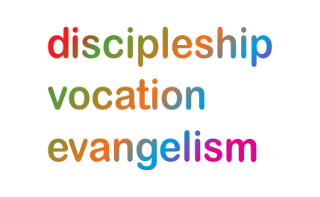 Our prayers continue for our Deaneries, as Archdeacons’ visitations continue; and for all those who will be ordained next weekend. As ‘People of Hope,’ we remain mindful of the implications of Covid-19, locally & globally; we remember those impacted by natural disasters; those in Ukraine suffering grievously, for all who take decisions around the world, and for the people & leaders of Russia.Sunday 25th June: Pray for Revd Preb Ian Cardinal, Rector of St Michael and St Wulfad, Stone and St Saviour’s, Aston; also Rural Dean of Stone Deanery; giving thanks for his ministry and praying God’s blessing for both Ian and his wife, Steph, in retirement.Pray also for Revd Jeremy Sylvester in his new role as Rural Dean of Wednesbury Deanery.Monday 26th: (Pray for Pioneer Ministers across the diocese and especially Chris Lane who provided today’s prayer)Loving Father, we thank You for the diversity of Your Church. Please bless the Walsall Greenhouse network and churches exploring what it means to plant fresh expressions of church in their local communities, and we ask for Your guidance and wisdom. Help each team within the Greenhouse to listen well to You and to their communities and lovingly serve the needs that are identified. Help them to speak words of truth and love into those communities as they share their faith. May new churches emerge, focused on continuing to serve their local communities and making You known to all who live within them. Amen.Tuesday 27th: (Cyril, Bishop of Alexandria, Teacher of the Faith, 444)Pray for Wulfrun and Wolverhampton Deaneries holding Archdeacon’s visitations today giving thanks for all who hold leadership positions in parishes and all who minister, and asking for God’s guidance and strength for their work in the coming year. Pray also for Revd Jane Morris who will be licensed as Priest-in-charge of Woore and Norton-in-Hales Benefice today, whilst also continuing as Priest in Charge of Little Drayton Christ Church BeneficeWednesday 28th: (Irenæus, Bishop of Lyons, Teacher of the Faith, c.200)Pray for members of Diocesan Synod meeting today at St John the Baptist, Barlaston. Give thanks for those who give generously of their time to serve in this way and pray for good discussions and God’s guidance that wise decisions will be taken.Thursday 29th: (Peter and Paul, Apostles)We give thanks for Shallowford House Retreat Centre, for all who serve and all who are served by the team there. Pray especially for all involved in a retreat, beginning today, for those being made deacons this weekend, that this will be a very special time for all the candidates as they enter this next part of their ministerial journey.Friday 30th: (Suggestions provided by Revd David Rajiah, Prayer Coordinator for Diocese of West Malaysia)Pray for our friends in West Malaysia, for their Clergy, Deaconesses, Lay Leaders, Lay Pastors & Evangelists, that they will have and will hold onto the joy of the Lord in spite of everything they have to deal with in their ministry; the wisdom of the Lord to know what they are supposed to do in various situation they face, and that they will be refreshed, restored, recharged, renewed and rejuvenated to serve God Almighty.Pray also for the economy in Malaysia, for wisdom for the nation’s leaders on how to deal with the current financial crisis, and ask God to stabilize the nation’s economy, establish righteousness in the stock exchange, expose corruption, and bring to justice those who have sinned against God and the nation. Saturday 1st July: We pray for those who will be ordained today at Lichfield Cathedral and for their training parishes, that they might be a mutual blessing to one another: for Ellie Cheetham-Wilkinson, curate of Wellington All Saints with Eyton (St Catherine), Jon Pedley, curate of Codsall, Dawn Walker, curate of Ashley and Mucklestone and Broughton and Croxton (the Loggerheads Benefice) and Neale Wright, curate of Abbots Bromley, Blithfield, Colton, Colwich and Great Haywood.